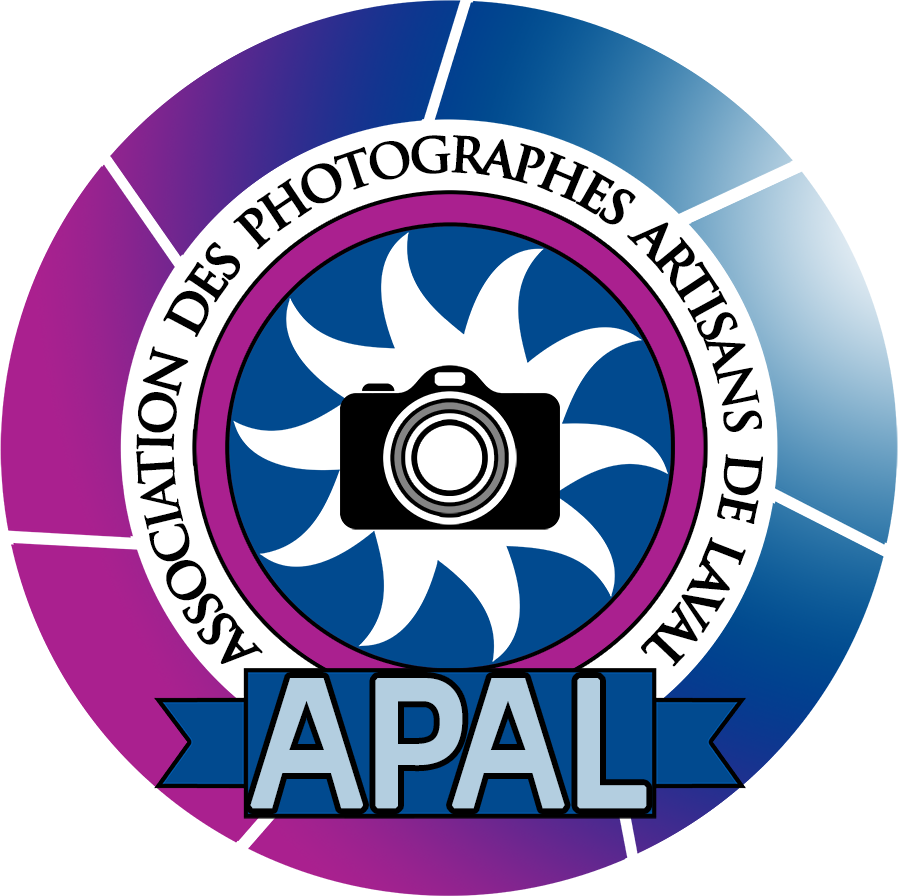 Formulaire d’adhésion 2021-2022          Renouvellement				       Nouvelle adhésion  No de membre APAL :___________________    No carte Avantages Laval : _____________________Prénom : ____________________________________________________________________________Nom : ____________________________________________________________________________Adresse : ____________________________________________________________________________Ville : __________________________________ Code postal : ________________________  
Tél. rés. : ( ______ ) - _______ - __________       Tél. cell. : ( ______ ) - _______ - _________  Courriel : ____________________________________________________________________________Niveau d’expérience en photographie ? (débutant, intermédiaire, avancé): _________________Centres d’intérêt : ____________________________________________________________________________Je désire devenir membre de l’Association des Photographes Artisans de Laval (APAL) pour la saison 2021-2022. À ce titre, je déclare connaître l’objet de l’APAL et en avoir accepté ses politiques, procédures et règlements, lesquels sont disponible sur son site web www.clubapal.com. Par ailleurs, j’accepte que toutes les photographies prises durant les activités de l’APAL et/ou soumises à ses concours puissent être utilisées aux fins de promotion de l’APAL.Je joins avec ce formulaire la cotisation qui est requise selon que je réside ou non à Laval.  Le montant de la cotisation est :Résident de Laval (ou détenteur d’une carte Avantage valide) :		65 $Non-résident de Laval :							90 $Signature : __________________________________   Date : _________________________Montant versé Chèque : _________________________ 	                     Comptant : _________________________